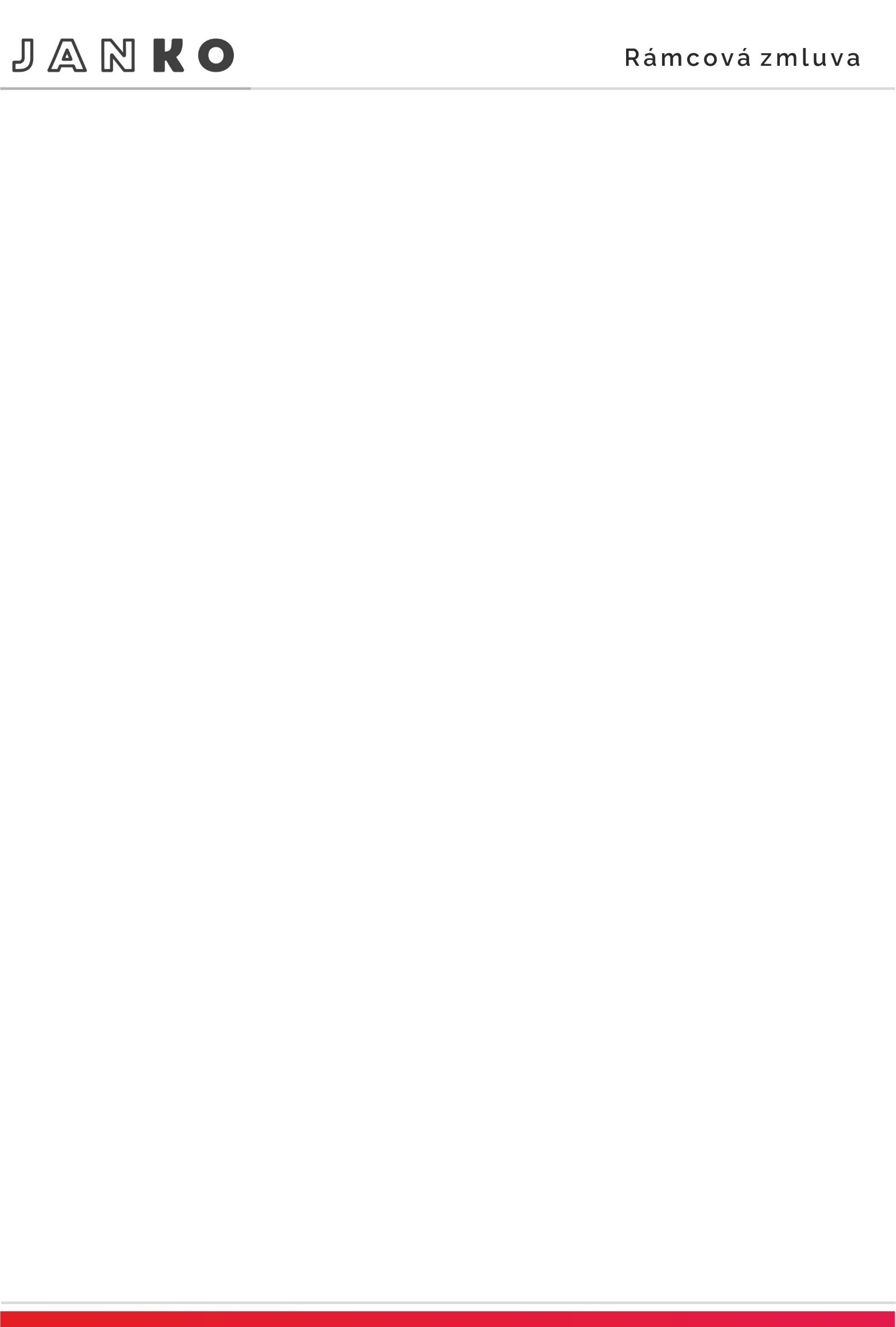 Rámcová zmluva uzatvorená podľa § 269 ods. 2 a s použitím ustanovenia § 273 Obchodného zákonníka
medzi zmluvnými stranami:Obchodné meno:	Janko - Slovakia s.r.o.Sídlo:			Vyšovec 75/4AIČO / DIČ:		54429692 / 2121660805V zastúpení:		Matej KornhauserTelefón / Email:		+421 947 933 111 / info@janko-obchod.sk(ďalej len "dodávateľ")Obchodné meno:	..................................................................	Sídlo:			..................................................................IČO / DIČ:		..................................................................IČ DPH:		..................................................................V zastúpení:		..................................................................Telefón / Email:		..................................................................(ďalej len "odberateľ")1. Predmet zmluvyTouto zmluvou si zmluvné strany rámcovo upravujú podmienky predaja oblečenia a obuvi, ktorý predáva dodávateľ a ktoré budú bližšie určené (hlavne čo do druhu, množstva, termínu dodávok) v samostatných objednávkach.Dodávateľ sa zaväzuje predávať odberateľovi po dobu platnosti tejto zmluvy tovar a služby podľa objednávok.Odberateľ sa zaväzuje uhradiť dodávateľovi kúpnu cenu za tovar a služby podľa potvrdených cenových ponúk dodávateľa a objednávok odberateľa.2. Dodacie podmienkyDodacie podmienky pre akýkoľvek tovar dodaný dodávateľom na základe objednávok odberateľa, sú stanovené v jednotlivých objednávkach.Súčasťou dodávky tovaru, resp. služieb je buď dodací list alebo faktúra. Prevzatie tovaru a služieb potvrdzuje odberateľ svojím podpisom.Odberateľ je povinný skontrolovať si zásielku pri prevzatí. Prípadné nezrovnalosti zistené na zásielke je odberateľ povinný bezodkladne oznámiť dodávateľovi.3. Cena a platobné podmienky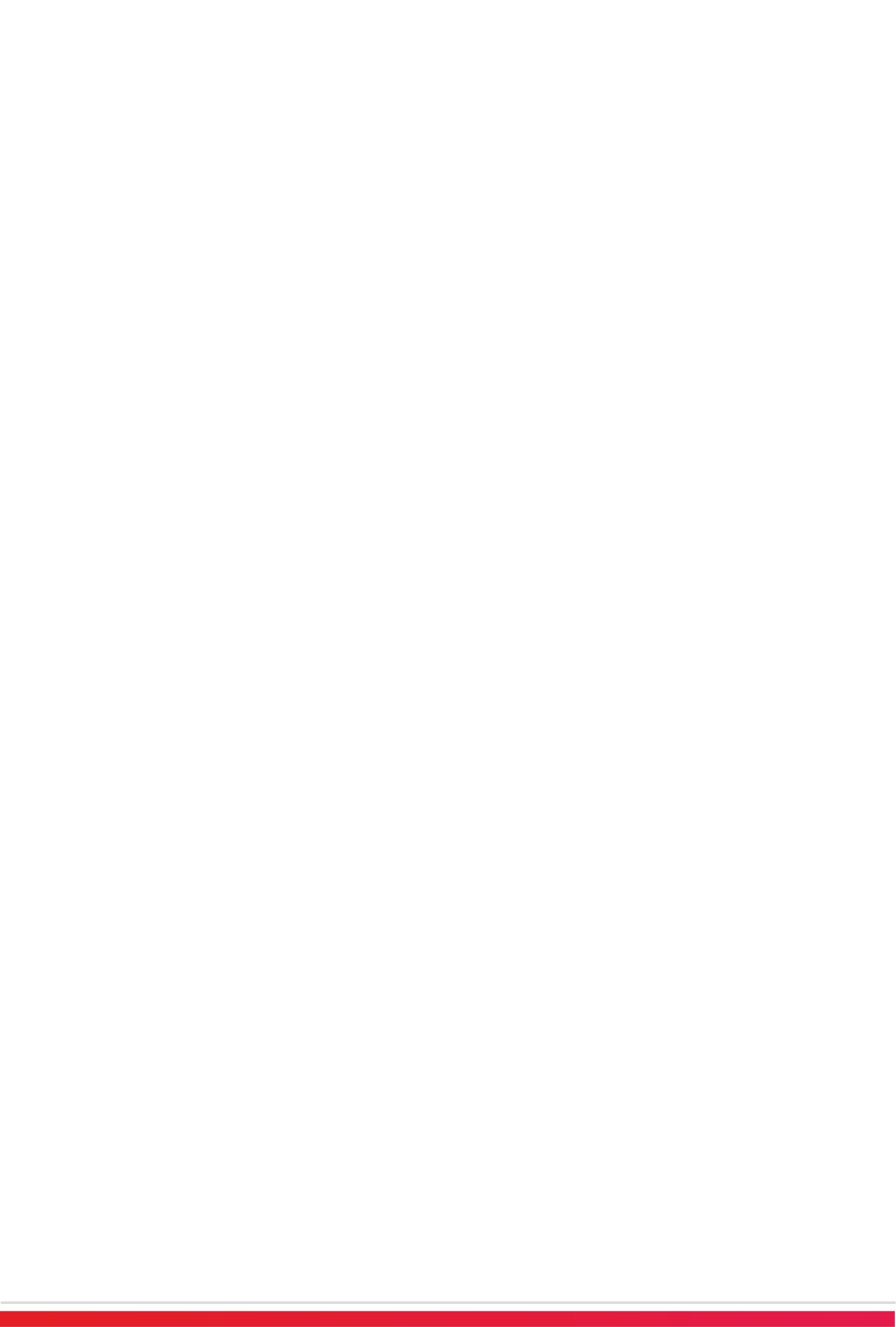 Cena za dodaný tovar bude vypočítaná dodávateľom podľa objednávok odberateľa potvrdených dodávateľom a to v zmysle aktuálnej cenovej ponuky trhu.Za dodaný tovar vystaví dodávateľ daňový doklad – faktúru. Splatnosť faktúry je 14 dní odo dňa doručenia faktúry odberateľovi. Platby za tovar a služby sa uskutočňujú bankovým prevodom na účet dodávateľa uvedený na faktúre.4. Zmluvná pokuta a reklamáciaV prípade, že dodávateľ poruší povinnosť dodať tovar a po písomnej upomienke sa dostane do výrazného omeškania (napr. 1 mesiac), zaväzuje sa zaplatiť odberateľovi zmluvnú pokutu vo výške 5 % z dohodnutej kúpnej ceny. Odberateľ v tomto prípade má právo od predmetnej dielčej kúpnej zmluvy odstúpiť. V prípade, že sa odberateľ dostane do omeškania so splnením povinnosti zaplatiť kúpnu cenu, zaväzuje sa dodávateľovi zaplatiť zmluvnú pokutu vo výške 0,08 % z kúpnej ceny za každý deň omeškania až do úplného zaplatenia dlžnej čiastky. Odberateľ má právo reklamovať tovar a žiadať o vrátenie peňazí alebo výmenu chybného tovaru v prípade, že bol tovar zaslaný v inom počte kusov, druhu oblečenia alebo bol poškodení ešte pred odoslaním. Odberateľ je povinný informovať dodávateľa v prípade, že objednávka nie je v súlade s dodaným tovarom. 5. Záverečné ustanoveniaTáto Zmluva sa uzatvára na dobu neurčitú.Túto Zmluvu môže vypovedať ktorákoľvek zo Zmluvných strán písomnou formou, a to aj bez udania dôvodu. Výpovedná doba je 30 dní a začína plynúť dňom doručenia písomnej výpovede druhej zmluvnej strane. Vypovedaním Zmluvy sa nerušia záväzky, ktoré vznikli na základe skôr uzatvorených objednávok.Vo veciach neupravených zmluvou sa zmluvný vzťah spravuje Obchodným zákonníkom a príslušnými ustanoveniami všeobecne záväzných právnych predpisov.Zmluvné strany sa dohodli, že zmeny a doplnenia k tejto zmluve je možné uzatvoriť výlučne písomne a so súhlasom obidvoch zmluvných strán.Zmluva je vyhotovená v dvoch rovnopisoch, pričom každá zmluvná strana obdrží po jednom rovnopise.Zmluva nadobúda platnosť a účinnosť dňom jej podpisu zmluvnými stranami.Zmluvné strany vyhlasujú, že si zmluvu riadne prečítali a potvrdzujú, že zmluva je zrozumiteľná a určitá a vyjadruje ich skutočnú, slobodnú a vážnu vôľu, nie je uzatvorená v tiesni za nápadne nevýhodných podmienok a na znak súhlasu ju vlastnoručne podpísali.V ........................................Dňa  ...............................V ..................................dňa ............................Dodávateľ:Odberateľ:.................................................
Janko - Slovakia s.r.o..................................................
